Имею честь направить Государствам – Членам Совета вклад, представленный Республикой Кот-д’Ивуар.	Хоулинь ЧЖАО
	Генеральный секретарь ВКЛАД ОТ РЕСПУБЛИКИ КОТ-Д’ИВУАРкруг ведения ГЭ-РМЭПК-18, состоявшаяся в Дубае в 2018 году, пересмотрела Резолюцию 146 с целью вновь созвать Группу экспертов по РМЭ (ГЭ-РМЭ) с новым кругом ведения, который должен быть принят Советом МСЭ на его первой сессии.Было отмечено, что в отчете предыдущей Группы экспертов говорилось об отсутствии консенсуса между Государствами-Членами. Эта ситуация возникла главным образом из-за неправильного толкования круга ведения Группы экспертов, что не позволило Государствам-Членам начать обсуждение вопросов политики, возникающих в связи с новыми тенденциями в области электросвязи/ИКТ, которые могут быть решены только на глобальном уровне.Будучи убеждены в том, что ясный круг ведения позволит проводить обсуждения по существенным вопросам и решать проблемы, поднятые странами, особенно развивающимися, в отношении РМЭ в этой развивающейся среде электросвязи/ИКТ, предлагаем от имени Африканской группы следующий текст для включения в круг ведения Группы экспертов по РМЭ, чтобы иметь возможность достичь консенсуса:"Экспертная группа, открытая для всех Государств-Членов и Членов Секторов и работающая на шести официальных языках МСЭ:1	рассмотрит текущие эксплуатационные условия и определит вопросы международной политики в области электросвязи/ИКТ, вызывающие обеспокоенность Государств-Членов, принимая во внимание:a)	технологические изменения, возникающие проблемы и новые тенденции, которых не было на момент подготовки РМЭ, а также будущие технологические изменения и тенденции;b)	Резолюции ПК МСЭ, касающиеся различных возникающих проблем и тенденций;2	рекомендует предложения, которые можно было бы включить в глобальный/новый РМЭ;3	учтет, в случае необходимости, соответствующую работу по РМЭ, которая была проведена до начала процесса рассмотрения РМЭ;4	рассмотрит представляемые ей вклады и примет к сведению информационные документы, в том числе вклады, представленные сессии Совета 2018 года и ПК-18;5	подготовит отчет о результатах всех обсуждений, в том числе касающихся новых тенденций и появляющихся вопросов;6	подготовит рекомендации относительно проектов текста требуемых поправок к Уставу и Конвенции, если это будет сочтено необходимым".______________СОВЕТ 2019
Женева, 10–20 июня 2019 года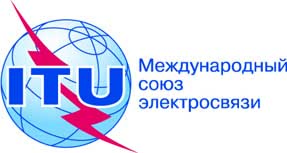 Пункт повестки дня: PL 1.7Документ C19/89-RПункт повестки дня: PL 1.727 мая 2019 годаПункт повестки дня: PL 1.7Оригинал: английскийЗаписка Генерального секретаряЗаписка Генерального секретаряВКЛАД ОТ РЕСПУБЛИКИ КОТ-Д’ИВУАРкруг ведения ГЭ-РМЭВКЛАД ОТ РЕСПУБЛИКИ КОТ-Д’ИВУАРкруг ведения ГЭ-РМЭРезюмеПредложение нового мандата ГЭ-РМЭ.Необходимые действияДля рассмотрения.____________Справочные материалы